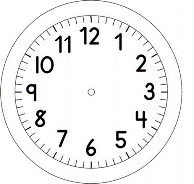 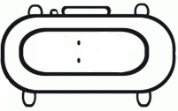 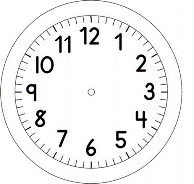 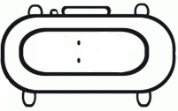 PORTUGUÊS –LER E ESCREVER É UM PRAZER! ON-LINE1º) ESCUTE   A  PALAVRA QUE  A  CECÍLIA  IRÁ  FALAR .  2º) ESCREVA  NA  LINHA  CORRESPONDENTE  A  SUA LETRA  INICIAL, A PALA- VRA DITADA.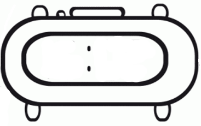 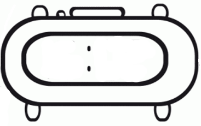 DESCUBRA OS SEGREDOS E CONTINUE AS SÉRIES ATÉ EMBAIXOANALISANDO A POSIÇÃO DAS LETRAS. PINTE AS QUE ESTÃO NA POSIÇÃO CORRETA.ABCDEFGHIJKLMNOPQRSTUVWXYZKLMNKLMNKLMNKLMN